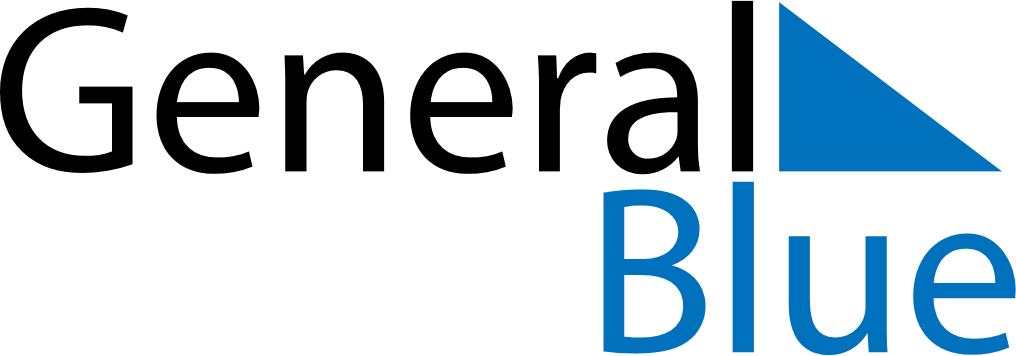 November 2026November 2026November 2026NorwayNorwaySUNMONTUEWEDTHUFRISAT1234567891011121314Father’s Day15161718192021222324252627282930First Sunday of Advent